Об утверждении Порядка разработки и утверждения бюджетного прогнозасельского поселения Иглинский сельсовет муниципального района Иглинский район Республики Башкортостан надолгосрочный период          В соответствии со статьей 170.1 Бюджетного кодекса Российской Федерации, Положением о бюджетном процессе в сельском поселении Иглинский сельсовет муниципального района Иглинский район Республики БашкортостанПОСТАНОВЛЯЮ:
          1.Утвердить прилагаемый Порядок разработки и утверждения бюджетного прогноза сельского поселения Иглинский сельсовет муниципального района Иглинский район Республики Башкортостан на долгосрочный период.          2.Установить, что бюджетный прогноз сельского поселения Иглинский сельсовет муниципального района Иглинский район Республики Башкортостан на долгосрочный период разрабатывается каждые три года на шесть и более лет на основе прогноза социально-экономического развития сельского поселения Иглинский сельсовет муниципального района Иглинский район Республики Башкортостан на долгосрочный период.3.Настоящее постановление обнародовать на информационном стенде в здании администрации сельского поселения Иглинский сельсовет муниципального района Иглинский район Республики Башкортостан по адресу: с.Иглино, пер. Чапаева, д.11и разместить на официальном сайте сельского поселения Иглинский сельсовет муниципального района Иглинский район Республики Башкортостан http://iglino-sp.ru. 4. Контроль за исполнением настоящего постановления оставляю за  собой
Глава	 сельского поселения                                                          Р.А. БайдулетоваУтвержденпостановлением главы сельского поселения   сельсовет  муниципального района Иглинский район Республики Башкортостанот «03»сентября 2020 г. № 375Порядок разработки и утверждения бюджетного прогноза сельскогопоселения Иглинский сельсовет муниципального района Иглинский район Республики Башкортостан на долгосрочный период
  1. Настоящий Порядок определяет сроки, правила разработки и утверждения, требования к составу и содержанию бюджетного прогноза сельского поселения Иглинский сельсовет муниципального района Иглинский район Республики Башкортостан на долгосрочный период (далее - Бюджетный прогноз).    2. Под изменением Бюджетного прогноза понимаются корректировки, вносимые без изменения периода, на который разрабатывается Бюджетный прогноз.         Разработка Бюджетного прогноза (изменения Бюджетного прогноза) и организационное обеспечение осуществляется Администрацией сельского поселения Иглинский сельсовет муниципального района Иглинский район Республики Башкортостан либо Уполномоченным органом (далее-Уполномоченный орган) в сроки, устанавливаемые распоряжением главы сельского поселения о порядке и сроках составления проекта бюджета сельского поселения Иглинский сельсовет муниципального района Иглинский район Республики Башкортостан  (далее - бюджет сельского поселения) на очередной финансовый год и на плановый период, но не позднее 20 октября текущего финансового года.    3. Бюджетный прогноз включает следующие положения:         а) основные подходы к формированию бюджетной политики сельского поселения Иглинский сельсовет муниципального района Иглинский район Республики Башкортостан на долгосрочный период;         б) прогноз основных характеристик бюджета сельского поселения Иглинский сельсовет муниципального района Иглинский район Республики Башкортостан на долгосрочный период (объем доходов, расходов, дефицита (профицита), источников финансирования дефицита, муниципального долга, иные показатели)(приложение № 1);         в) показатели финансового обеспечения муниципальных программ сельского поселения Иглинский сельсовет муниципального района Иглинский район Республики Башкортостан на период их действия (приложение № 2);         г) иные показатели, характеризующие бюджет сельского поселения Иглинский сельсовет муниципального района Иглинский район Республики Башкортостан.     4. Проект Бюджетного прогноза (проект изменений Бюджетного прогноза) (за исключением показателей финансового обеспечения муниципальных программ сельского поселения Иглинский сельсовет муниципального района Иглинский район Республики Башкортостан) представляется Уполномоченным органом в Совет сельского поселения Иглинский сельсовет муниципального района Иглинский район Республики Башкортостан одновременно с проектом решения Совета сельского поселения Иглинский сельсовет муниципального района Иглинский район Республики Башкортостан о бюджете сельского поселения Иглинский сельсовет муниципального района Иглинский район Республики Башкортостан на очередной финансовый год и на плановый период (далее – проектом решения о бюджете на очередной финансовый год и на плановый период).    5. Формирование Бюджетного прогноза на долгосрочный период осуществляется на основании показателей прогноза социально-экономического развития сельского поселения Иглинский сельсовет муниципального района Иглинский район Республики Башкортостан на очередной финансовый год и на плановый период, сведений о показателях ресурсного обеспечения муниципальных программ сельского поселения Иглинский сельсовет муниципального района Иглинский район Республики Башкортостан на период их действия.     6. Бюджетный прогноз (изменения в Бюджетный прогноз) утверждается (утверждаются) Администрацией сельского поселения Иглинский сельсовет муниципального района Иглинский район Республики Башкортостан в срок, не превышающий двух месяцев со дня официального опубликования решения о бюджете на очередной финансовый год и на плановый период. Специалист первой категории Администрации Прокофьева О.Г.Баш?ортостан Республика№ыИглин районы муниципаль районыны*ИГЛИН АУЫЛ СОВЕТЫАУЫЛ БИЛ»М»№ЕХАКИМИ»ТЕ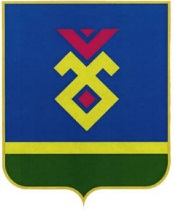 АДМИНИСТРАЦИЯСЕЛЬСКОГО ПОСЕЛЕНИЯИГЛИНСКИЙ СЕЛЬСОВЕТМУНИЦИПАЛЬНОГО РАЙОНАИГЛИНСКИЙ РАЙОНРЕСПУБЛИКИ БАШКОРТОСТАН452410, Иглин ауылы, Чапаев тыкрыгы, 11Тел. (34795)  2-13-96, факс 2-26-27e-mail: iglino_selsovet@mail.ru452410, с. Иглино, пер. Чапаева, 11Тел. (34795) 2-13-96, факс 2-26-27e-mail: iglino_selsovet@mail.ru?арарПостановление«03» сентября 2020 й.№ 375«03» сентября 2020 г.